Собрание представителей сельского поселения Преполовенкамуниципального района Безенчукский Самарской областитретьего созываРЕШЕНИЕ«23» июня  2020года                                                                           № 188/77О внесении изменения в решение Собрания представителей сельского поселения Преполовенка муниципального района Безенчукский  от 24.04.2015 № 128/64 «Об утверждении схемы одномандатных избирательных округов по выборам депутатов Собрания представителей сельского поселения Преполовенка муниципального района Безенчукский  Самарской области третьего созыва»Руководствуясь Федеральным законом от 12.06.2002 г. № 67-ФЗ «Об основных гарантиях избирательных прав и права на участие в референдуме граждан Российской Федерации», Федеральным законом от 06.10.2003 № 131-ФЗ «Об общих принципах организации местного самоуправления в Российской Федерации», Законом Самарской области от 31.12.2019 N 142-ГД «О выборах депутатов представительных органов муниципальных образований Самарской области», Уставом  сельского поселения Преполовенка муниципального района Безенчукский, Собрание представителей сельского поселения Преполовенка муниципального района БезенчукскийРЕШИЛО:Внести в решение Собрания представителей сельского поселения Преполовенка муниципального района Безенчукский от 24.04.2015 № 128/64 «Об утверждении схемы одномандатных избирательных округов по выборам депутатов Собрания представителей сельского поселения Преполовенка муниципального района Безенчукский  Самарской области третьего созыва» следующее изменение: в наименовании и по всему тексту решения слова «третьего созыва» исключить.  2.Настоящее Решение вступает в силу со дня его официального опубликования.   3.Опубликовать настоящее Решение в газете «Вестник сельского поселения Преполовенка».Председатель Собрания представителейсельского поселения Преполовенкамуниципального района БезенчукскийСамарской области                                                                      М.М.БанноваИ.о.главы сельского поселения Преполовенкамуниципального района БезенчукскийСамарской области                                                                       Л.Н.Оводова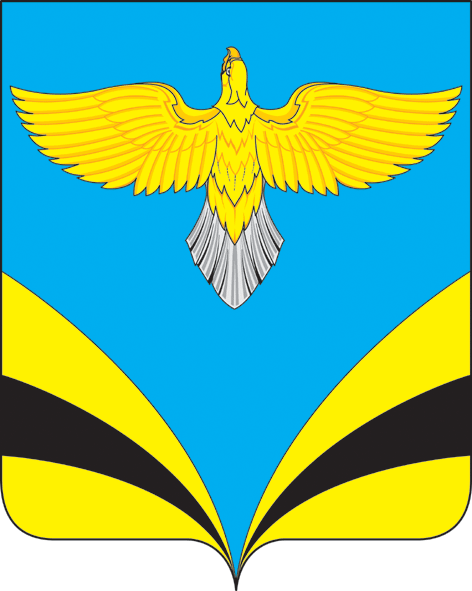 